    

Umsóknareyðublað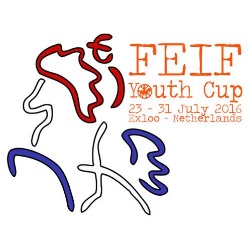 UmsækjandiForráðamennUmsagnaraðilarHesturUmsóknin þarf að berast skrifstofu LH fyrir 5.mars 2016 á netfangið hilda@lhhestar.is. Umsókninni þarf að fylgja texti (300-500 orð), þar sem umsækjandi segir frá sjálfum sér, t.d. aldri, búsetu, fjölskyldu, áhugamálum og því sem umsækjandi vill koma á framfæri. Einnig er nauðsynlegt að umsókninni fylgi góð mynd af umsækjanda til þess að umsóknin teljist fullnægjandi. Nafn: Kt. Heimili: Póstnr: Staður: Netfang: Farsími: Nafn 1: Farsími: Heimili: Póstnr: Staður: Netfang: Nafn 2: Farsími: Heimili: Póstnr: Staður: Netfang: Nafn 1: Farsími: Netfang: Nafn 2: Farsími: Netfang: Nafn: IS-númer: Besti árangur í keppni: Besti árangur í keppni: 